2016 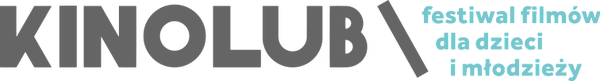 Konkurs Filmów Amatorskich "Zielony kard"w ramach otwartego Konkursu Filmów Amatorskichprzy Międzynarodowym Festiwalu Filmów dla Dzieci i Młodzieży KINOLUB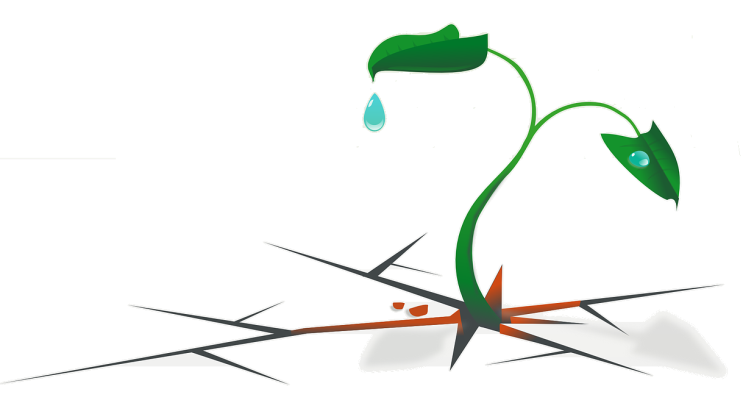 Oświadczenie rodzica/opiekuna prawnegoJa, niżej podpisany/a  . . . . . . . . . . . . . . . . . . . . . . . . . . . . . .                                 (imię i nazwisko rodzica/opiekuna prawnego)działając jako opiekun prawny, wyrażam zgodę, aby . . . . . . . . . . . . . . . . . . . . . . . . . . . . . .                                                                                           (imię i nazwisko dziecka) zamieszkały/zamieszkała ........................................................                      (adres zamieszkania dziecka)wziął/wzięła udział w Konkursie Filmów Amatorskich "Zielony kadr" organizowanym w ramach  otwartego Konkursu Filmów Amatorskich przy Międzynarodowego Festiwalu Filmów dla Dzieci i Młodzieży KINOLUB przez Fundację IKS. Dodatkowo niniejszym oświadczam, iż zapoznałem/am się z treścią Regulaminu konkursu i akceptuję jego postanowienia, tj. w szczególności wyrażam zgodę na przetwarzanie zawartych w zgłoszeniu danych osobowych (zgodnie z Ustawą z dnia 29 sierpnia 1997 roku, Dz.U. z 1997 Nr 133 poz. 883) przez Fundację IKS w celu przeprowadzenia, promocji oraz ogłoszenia wyników Konkursu; jak również udzielam nieodpłatnej, niewyłącznej licencji na wyświetlanie zgłoszonych filmów podczas Festiwalu KINOLUB w kinach biorących udział w Festiwalu oraz na wykorzystywanie ich przez Fundację IKS do celów promocyjnych kolejnych edycji Festiwalu, w tym na ich kopiowanie, przechowywanie na dysku cyfrowym oraz publiczną emisję.. . . . . . . . . . . . . . . . . . . . . . . . . . . . . .  
CZYTELNY PODPIS Wypełnione i podpisane Oświadczenie należy przesłać – wraz z kopią filmu oraz Formularzem zgłoszeniowym – na adres Fundacji IKS, ul. Nowosądecka 31/68, 30-683 Kraków.2016 Konkurs Filmów Amatorskich "Zielony kard"w ramach otwartego Konkursu Filmów Amatorskichprzy Międzynarodowym Festiwalu Filmów dla Dzieci i Młodzieży KINOLUBFormularz zgłoszeniowyTermin nadsyłania prac: 2 czerwca 2016 r.Wypełniony Formularz należy przesłać – wraz z kopią filmu oraz podpisanym Oświadczeniem rodzica/opiekuna prawnego – na adres Fundacji IKS, ul. ul. Nowosądecka 31/68, 30-683 Kraków.